Участие в научно-исследовательской работе  в первом полугодии 2011-2012 учебного года:Школьный уровень:Предметная олимпиада по обществознанию, 2 место.Муниципальный уровень:13 районная конференция туристско-краеведческого движения учащихся «Отечество», диплом 2 степени, направление «Природное наследие»;Предметная олимпиада по обществознанию, участие.Региональный уровень:12 краевой туристско-краеведческий слет «Алтай», секция: «Природное наследие», участие;Краевая программа «Будущее Алтая», участие в установочной сессии;«Алтайский краевой российско-немецкий дом». Краевой конкурс для школьников «Мои этнические корни», диплом 2 степени.Межрегиональный уровень:Исследовательский экологический конкурс «Экомонитор», диплом 2 степени.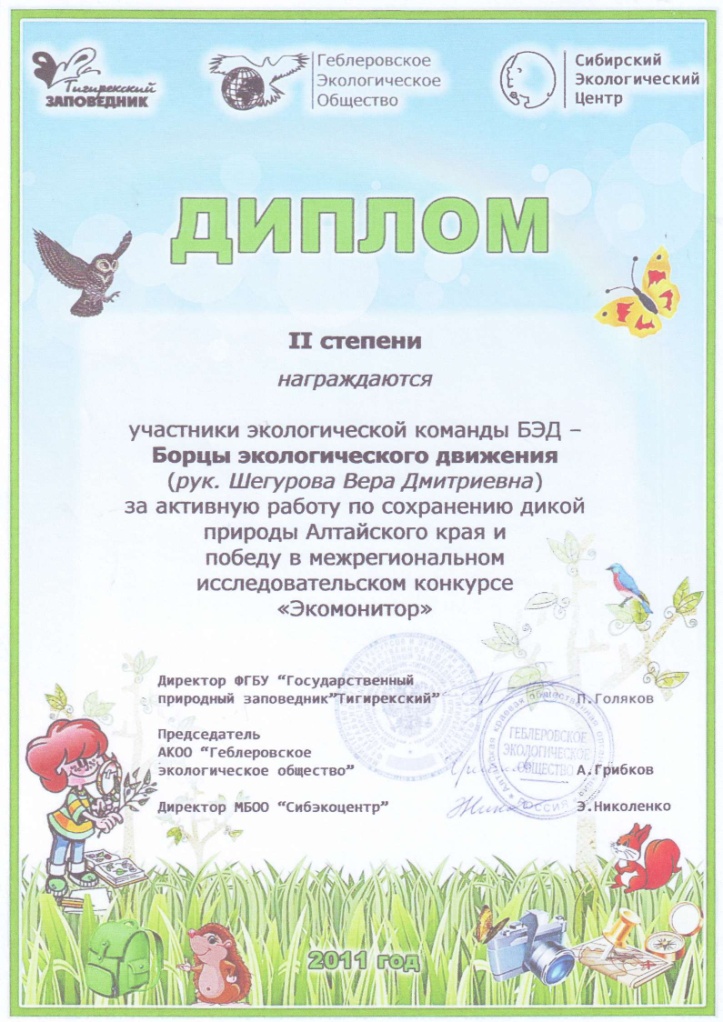 